I Normanni nell’Italia meridionale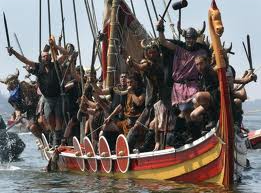 Nell’XI secolo alcuni Normanni  arrivano in Italia  come soldati  mercenari (=soldati che combattono per chi li paga). Come ricompensa ottennero un feudo  ad Aversa.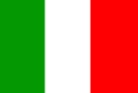 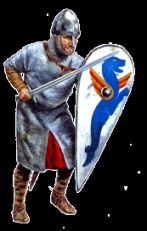 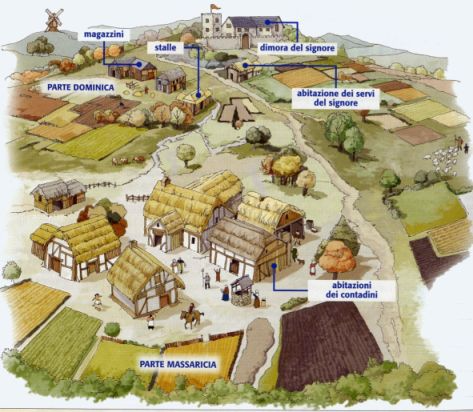 Tra i Normanni che arrivarono furono importanti quelli della famiglia degli ALTAVILLA, cioè:Roberto Braccio di FerroRoberto il GuiscardoRuggero d’AltavillaGli Altavilla cominciarono ad estendere il loro territorio. Il papa Leone IX  non era affatto d’accordo  e organizzò una spedizione contro i normanni, ma venne catturato.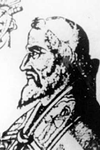 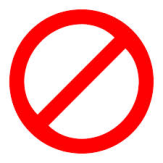 La situazione si risolse pochi anni dopo, quando nel 1059 Roberto il Guiscardo divenne cattolico e si dichiarò vassallo del papa Niccolò II. Insomma, i normanni si allearono col papa: questo favorì la formazione di un grande REGNO NORMANNO NEL SUD ITALIA (Sicilia, Calabria, Puglia), con capitale Palermo.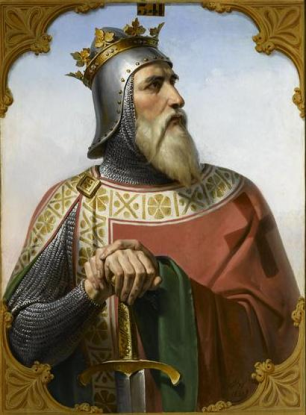 Fu un regno importante perché:molto grande, rispetto agli altri regni italianimolto ben organizzato politicamente e militarmente.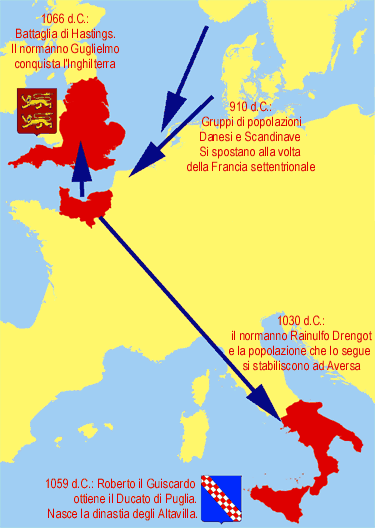 Lo scisma della Chiesa ortodossaNel 1054 ci fu la separazione (SCISMA) tra la Chiesa di Roma e quella di Costantinopoli.Le due Chiese si erano già scontrate molte volte e c’erano molti motivi di contrasto. Ad esempio le due Chiese si scontravano sulla natura dello Spirito Santo. Ma il vero problema è che i bizantini non volevano più riconoscere il primato del papa.Insomma, le due Chiese si separarono: la Chiesa di Costantinopoli si proclamava ORTODOSSA (cioè “della giusta opinione”), mentre quella di Roma si dichiarava CATTOLICA (cioè “universale”).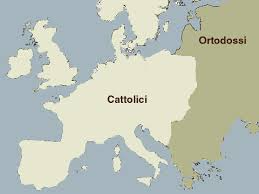 Questo scisma è importante anche per la situazione italiana di cui abbiamo parlato prima: è per questo che il papa decide di allearsi con i Normanni, contro i bizantini (e i saraceni) che stavano nel sud dell’Italia fino a quel momento!Domande di ripassoI Normanni arrivano come soldati mercenari:in Inghilterranel sud Italianel nord ItaliaMercenario significa:commerciante, colui che vende mercisoldato che combatte per chi lo pagaI Normanni, ottenuto un feudo, cercarono di:espandere i loro territoridifendere i loro territoriLa famiglia normanna più importante che venne in Italia fu:la famiglia degli Ottonila famiglia degli AltavillaInizialmente il papa fu:amico dei Normanninemico dei NormanniPerché il papa si alleò con i Normanni?Perché, con lo scisma della chiesa, il papa era diventato nemico dei bizantiniPerché, con lo scisma del regno d’Italia, il papa era diventato nemico dei saraceniCosa succede prima?I Normanni creano un Regno nel sud ItaliaI Normanni arrivano come mercenari in ItaliaViene dato ai Normanni un feudo in Italia, come ricompensaCosa succede prima?Roberto il Guiscardo si dichiara vassallo del papaLa Chiesa si divide (scisma)Quale è la conseguenza?La Chiesa di Roma e quella di Costantinopoli non sono d’accordo sulla natura dello Spirito SantoNascono le Chiese ortodossa e cattolicaIn che anno avviene lo scisma della Chiesa?115410541066 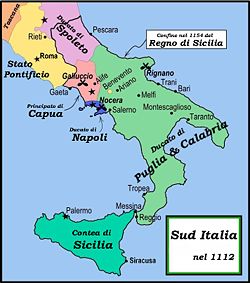 NORMANNISUD ITALIA